MUNICIPALIDAD DE GUAZAPA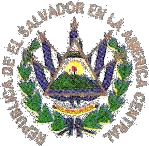 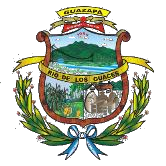 TELÉFONOS: 2324-0001 ∙ 2324- 0060 ∙ 2324-0546  TELEFAX: 2324-0543DEPARTAMENTO DE SAN SALVADOR                         EL SALVADOR                 CENTROAMÉRICAUNIDAD DE ACCESO A LA INFORMACIÓN PÚBLICA Municipalidad de Guazapa, Departamento de San SalvadorRESOLUCIÓN DE SOLICITUDEn la Unidad de Acceso a la Información Pública del ente obligado Municipalidad de Guazapa, Departamento de San Salvador, a las ocho horas y treinta minutos del día treinta de julio de dos mil veintiuno.Las  presentes  diligencias clasificadas con  la  referencia  SIP  2021  13,  que  fueron originadas  por  solicitud  de  información pública  interpuesta  por;  en su carácter personal y  titular del Derecho de Acceso a  la Información Pública presentó requerimiento de  información  a  las  ocho  horas  diez minutos del día veintiséis de julio de dos mil veintiuno, para obtener información pública generada, administrada o en poder de este Ente Obligado donde solicitó lo siguiente:1.  Desglose de los proyectos priorizados para el 2021 del presupuesto de ingresos y egresos del año 2021.2.  Carpeta del proyecto de  pavimentación de colonia Rosita cantón calle nueva.Leídos los autos, y CONSIDERANDO:I.	Que  el  día  veintiséis  de  julio  de  dos  mil  veintiuno  se  recibió  solicitud  de información vía correo electrónico y; 1) a las ocho horas diez minutos del día veintiséis de julio de dos mil veintiuno se generó constancia de presentación de solicitud, 2) a las ocho horas diez minutos del día veintiséis de julio de dos mil veintiuno se extendió constancia de admisión de solicitud, 3) Se determinó el procedimiento a seguir para su trámite y resolución; respetando las garantías del debido proceso y que las actuaciones estén sujetas a los principios de legalidad, economía, gratuidad, celeridad, eficacia y oficiosidad, entre otros.II.	Que el  día  veintiséis de julio de dos mil  veintiuno se remitió memorándum solicitando la carpeta del proyecto de pavimentación de Colonia Rosita, Cantón Calle Nueva a la Gerencia de Proyectos y el día veintisiete de julio del presente año se recibió respuesta al requerimiento donde textualmente expresa: “la información solicitada no la posee esta unidad.”III.	Que el día veintisiete de julio del presente año se envió memorándum a la Unidad de Adquisiciones y Contrataciones Institucionales (UACI) solicitando la carpeta del proyecto de pavimentación de Colonia Rosita, Cantón Calle Nueva y el día veintinueve de julio del presente año se recibió respuesta al requerimiento donde  textualmente  expresa:  “En  respuesta  a  la  solicitud  de  información sobre carpeta técnica de pavimentación de colonia Rosita cantón calle nueva, hago de su conocimiento  la inexistencia de dicha carpeta en la Unidad de Adquisiciones y Contrataciones Institucional”IV.     Que el día veintisiete de julio del presente año se envió memorándum a la Unidad de presupuesto solicitando el desglose de los proyectos priorizados para el 2021 del presupuesto de ingresos y egresos del año 2021 y el día veintinueve de julio del presente año se recibió respuesta por parte de la antes mencionada unidad.V.	Que luego de las respuestas recibidas por parte de la Gerencia de Proyectos y la Unidad de Adquisiciones y Contrataciones Institucionales (UACI), se declara INEXISTENTE la  carpeta del  proyecto de  pavimentación de  colonia Rosita, cantón Calle Nueva.Y a sabiendas que el derecho al acceso a la información, constituye una categoría fundamental que el Estado debe garantizar a la población en general, para efectos de consolidar un sistema democrático válido, donde el ejercicio del poder de las instituciones del Estado, estén sujetas a la divulgación pública, y las funcionarias y funcionarios actúen bajo un régimen de transparencia. En este sentido corresponde pasar a resolver la solicitud planteada por                                                              .Por tanto, con fundamento en lo expuesto en el artículo 62, 72 y 73 de la Ley de Acceso a la Información Pública, 56 y 57 del Reglamento de la misma Ley, este Oficial RESUELVE:a)  Conceder el acceso a la información;b)  Se declara inexistente la carpeta del proyecto de pavimentación de colonia Rosita, cantón Calle Nueva;c)  Notificar al solicitante por el medio fijado para ello;d)  Archivar el expediente. -Nelson Josué Escamilla MartínezOficial de Información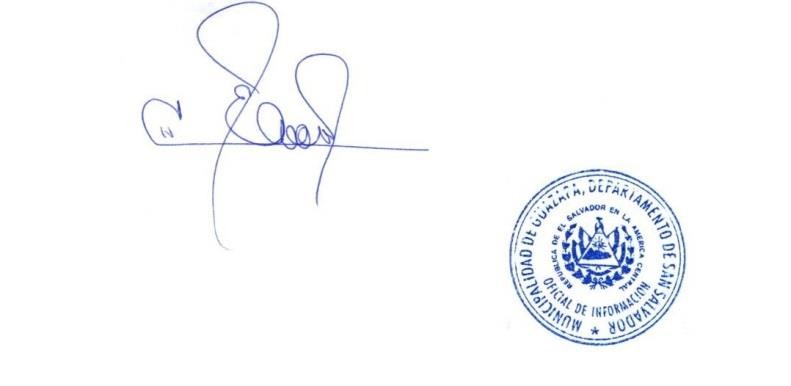 Este  archivo es  un  documento en  “Versión Pública” preparada en  la  Unidad de Acceso a la Información Pública, suprimiendo nombres y otros datos particulares de acuerdo al Art. 30 de la Ley de Acceso a la Información Pública (LAIP).El anexo de la resolución a esta solicitud se puede descargar en el siguiente enlace: https://bit.ly/3rQU9Qk